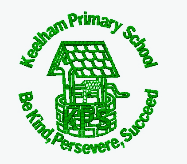 AutumnSpring Summer Residential trip  My way or the highway!Active PlanetWay way back in timeScience Autumn 1 Forces and magnetismAutumn 2 Animals including humans – food, diet, fitness, skeletons, bonesSpring 1 States of matter Spring 2 PlantsSummer 1 Living things and their habitatsSummer 2 SoundHistoryGeographyCrime and Punishment (See humanities long term planning cycle B) Curriculum enhancement: Trip to York Castle Museum– links to humanities and English (Dick Turpin) Mountains, rivers and coasts(See humanities long term planning cycle B)Ancient Egypt to the Roman Empire(See humanities long term planning cycle B)Design TechnologyCreating a toy/board game that makes use of magnetism (Science link) Design and make our own water wheel (humanities link)Link to art and humanities (Ancient Egypt focus) ArtObservational drawing, portraiture, watercolours, screen-printing, typography.TBCMeeting with art specialist to be held in Autumn TermTBC Meeting with art specialist to be held in Spring termReligious EducationWhat faiths are shared in our country?(During learning discuss important events linking to the time of year)Why are Gurus at the heart of Sikh belief and practice? (During learning discuss important events linking to the time of year)How do the Five Pillars guide Muslims? (During learning discuss important events linking to the time of year)EnglishSee long term writing plan cycle B SPaG followed on the writing at Keelham documentSee long term writing plan cycle B SPaG followed on the writing at Keelham documentSee long term writing plan cycle B SPaG followed on the writing at Keelham documentMathsPlace valueAddition and subtraction Multiplication and divisionMultiplication and division Length and perimeterFractionsY3 – Mass and capacityY4 – DecimalsY3 – FractionsY4 – DecimalsMoneyTimeShapeStatisticsY4 – Position and directionPSHEHealth and Wellbeing Maintaining a balanced lifestyle, oral hygiene and dental care.Personal hygiene routinesMedicines and household products. Drugs common to everyday life.RelationshipsPositive friendships, including onlineResponding to hurtful behaviourManaging confidentialityRecognising risks onlineRespecting differences and similaritiesDiscussing difference sensitivelyLiving in the wider worldWhat makes a community, shared responsibilitiesHow data is shared and usedMaking decisions about money Using and keeping money safe